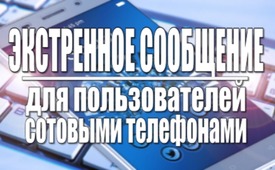 Экстренное сообщение для пользователей сотовыми телефонами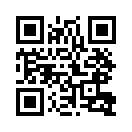 По словам британского физика доктора наук Барри Троуэра, бывшего эксперта Королевского флота по разработке микроволнового оружия, во избежание рака, связанного с использованием   мобильного телефона, взрослым, при необходимости, можно пользоваться сотовым телефоном не более 27 минут в день.Экстренное сообщение для пользователей сотовыми телефонами.

По словам британского физика доктора наук Барри Троуэра, бывшего эксперта Королевского флота по разработке микроволнового оружия, во избежание рака, связанного с использованием   мобильного телефона, взрослым, при необходимости, можно пользоваться сотовым телефоном не более 27 минут в день. И это по несколько 
минут в течение дня, но обязательно не более 27 минут. Для тех, кто нарушает эту норму, вероятность развития рака составляет более 40%.  Для ребёнка эта продолжительность – всего лишь несколько минут. Связано это с тем, что дети на 60-70% более восприимчивы к излучению, чем взрослые, и оно способно нанести вред организму ребёнка на 75% больше. 
На самом деле для ребенка не существует безопасного предельного уровня, а для взрослого – это около 27 минут в день при экстренной необходимости.от hm.Источники:www.kla.tv/14078
www.kla.tv/14079Может быть вас тоже интересует:---Kla.TV – Другие новости ... свободные – независимые – без цензуры ...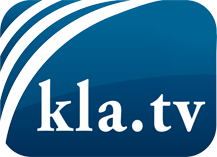 О чем СМИ не должны молчать ...Мало слышанное от народа, для народа...регулярные новости на www.kla.tv/ruОставайтесь с нами!Бесплатную рассылку новостей по электронной почте
Вы можете получить по ссылке www.kla.tv/abo-ruИнструкция по безопасности:Несогласные голоса, к сожалению, все снова подвергаются цензуре и подавлению. До тех пор, пока мы не будем сообщать в соответствии с интересами и идеологией системной прессы, мы всегда должны ожидать, что будут искать предлоги, чтобы заблокировать или навредить Kla.TV.Поэтому объединитесь сегодня в сеть независимо от интернета!
Нажмите здесь: www.kla.tv/vernetzung&lang=ruЛицензия:    Creative Commons License с указанием названия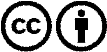 Распространение и переработка желательно с указанием названия! При этом материал не может быть представлен вне контекста. Учреждения, финансируемые за счет государственных средств, не могут пользоваться ими без консультации. Нарушения могут преследоваться по закону.